 СХЕМА ГРАНИЦ РЫБОВОДНОГО УЧАСТКА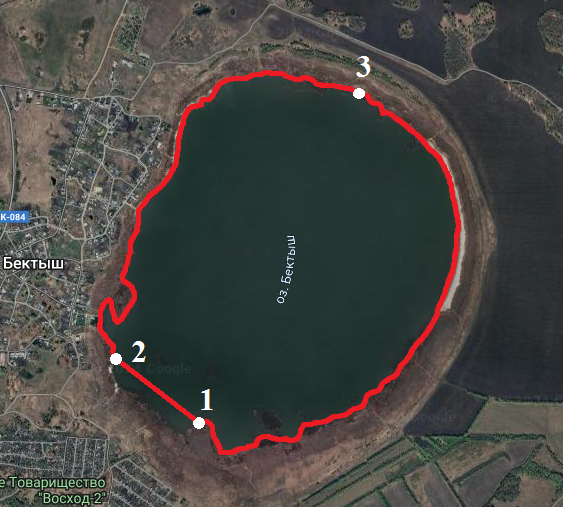 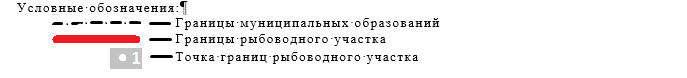 Наименование рыбоводного участкаПлощадь рыбоводного участка, гаОписание границ рыбоводного участкаГеографические координаты рыбоводного участкаГеографические координаты рыбоводного участкаГеографические координаты рыбоводного участкаЦель исполь- зования рыбоводного участкаМесто расположения рыбоводного участкаНаименование рыбоводного участкаПлощадь рыбоводного участка, гаОписание границ рыбоводного участка№ точкиС.Ш.В.Д.Цель исполь- зования рыбоводного участкаМесто расположения рыбоводного участкаОзеро Бектыш280Акватория водного объекта, ограниченная последовательностью точек 1-3:- Соединение точек 
(2-3; 3-1) по береговой линии;- Соединение точек 
(1-2) прямой линией по акватории водного объекта.123  54°51'13.9" 54°51'26.5"  54°52'12.4"61°27'25.3" 61°26'59.9" 61°28'14.2"Товарное рыбоводствоЕткульский муниципальный район